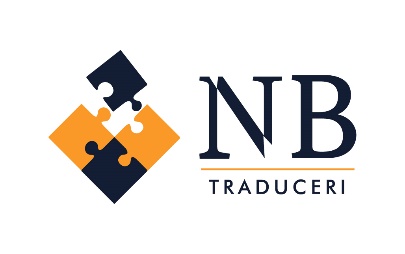 We speak your languagewww.nbtraduceri.ro                        LISTA PRETURILegalizarea notariala a unei traduceri costa 50 lei / exemplarServicii de interpretariat – de la 180 lei / oraApostile / Supralegalizari – 100 lei / actVizare acte studii – 100 lei / act (Ministerul Educatiei) sau 75 lei / act (ISMB)Termeni si conditii*:Termenul standard pentru predarea unei traduceri pana in 10 pagini este 24h sau la solicitarea clientuluiPentru traducerile la urgenta sau in aceeasi zi se percepe o taxa suplimentara de 50-100% (taxa de urgenta)Pagina de referinta are 2.000 de caractere, inclusiv spatii; Tarifarea se face la minimum o paginaPentru traducerile dintr-o limba straina in alta tariful se negociaza functie de cerintele clientuluiDocumentele finale pot fi livrate prin curier (caz in care nu acoperim costurile legate de transport) sau pot fi ridicate de la sediul nostruPlata se poate face prin O.P. sau prin numerar* Preturi actualizate la data de 05.10.2017Albaneza – 80 leiAraba – 75 leiBulgara – 45 leiCeha – 55 leiChineza – 80 leiCroata – 60 leiDaneza – 150 leiEbraica – 75 leiEngleza – 22 leiFranceza – 22 leiFinlandeza – 70 leiGermana – 30 leiGreaca / Neogreaca – 50 leiHindi – 80 leiItaliana – 24 leiJaponeza – 85 leiLatina – 80 leiMacedoneana – 100 leiMaghiara – 45 leiNorvegiana – 70 leiOlandeza – 55 leiPersana – 60 leiPolona – 55 leiPortugheza – 40 leiRusa – 45 leiSarba – 50 leiSlovaca – 55 leiSlovena – 80 leiSpaniola – 24 leiSuedeza – 70 leiTurca – 55 leiUcraineana – 60 lei